Part AThe following criteria (experience, skills and qualifications) will be used to short-list at the application stage:EssentialRecognised Social Work Qualification, e.g. CQSW, CSS, DipSW, Degree in Social Work, or equivalent with at least 3-4 years post qualifying experience in child care, either area team based, residential child care or any related areaProgression achieved through the Post Qualifying Award in Social Work Part 1 or the PQ Child Care Award certificate, or can evidence obtaining the Consolidation route with Panel ProgressionExcellent assessment, planning and organisational skills, with the ability to undertake time-limited assessmentsGood presentation and communication skills, including oral and report writing and recordingExcellent time management skillsKnowledge and understanding of the Children Act 1989, recent statutory and policy developmentsCommitment to working in partnership with children, parents, foster carers, adopters, local people and colleaguesGood IT skillsDesirableChild and adolescent development trainingCar driver with access to personal transportPart BThe following criteria will be further explored at the interview stage, in addition to those in Part A:Ability to manage a heavy and varying work load, working to tight timescales whilst being detail consciousKnowledge of attachment, separation and loss issues for Looked After ChildrenKnowledge/experience with regards to current safeguarding policy and proceduresAbility to liaise effectively with other agencies and professionalsTeam work and supporting colleaguesSelf-reliant, but will seek guidance appropriatelyAbility to review and evaluate service deliveryKnowledge and understanding of the Council’s Equality Policy, applying this in the workplace and the effect on delivery of services to customersAdditional RequirementsEnhanced DBS Disclosure CertificateSuitability to work with client groupCurrent HCPC registrationFlexible approach to work, location, duties and hoursPerson SpecificationSocial WorkerAdoption Services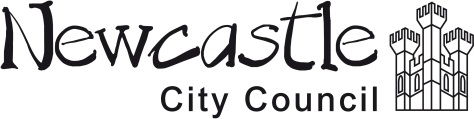 